Pre-iscrizione da trasmettere al CSV via e-mail all’indirizzo v.carioti@csvcatanzaro.it oppure via fax al num. 0961556003, oppure con consegna a mano entro e non oltre venerdì 1 aprileCondizioni generali di adesioneL’iscrizione dovrà essere inviata, entro e non oltre venerdì 1 aprile, via e-mail all’indirizzo v.carioti@csvcatanzaro.it oppure via fax al num. 0961556003, oppure consegnata a mano presso la sede del CSV in via Fontana Vecchia a Catanzaro.Alla fine del percorso formativo sarà rilasciato un attestato di partecipazione a tutti coloro che avranno assolto l’obbligo di frequenza previsto.Nel caso in cui le adesioni superassero il numero massimo stabilito, si darà la precedenza secondo l’ordine cronologico d’arrivo delle iscrizioni e comunque varrà il criterio di far partecipare non più di un candidato per Associazione.Alla scadenza del termine fissato per le iscrizioni, gli interessati riceveranno dalla Segreteria Organizzativa Area Formazione CSV Catanzaro, una mail ed un sms di conferma dell'ammissione.I dati potranno essere comunicati e/o diffusi con le modalità e conformemente a quanto previsto dal Decreto Legislativo 30 giugno 2003, n. 196 e sue successive modificazioni, ivi compresa la comunicazione integrale dei dati stessi per il loro trattamento, nei limiti di legge, da parte del Centro di Servizio della provincia di Catanzaro di cui alla legge 266/91.Per informazioni:Segreteria Organizzativa Area Formazione CSV CatanzaroVia Fontana Vecchia, snc88100 – Catanzaro (CZ)Tel.	0961794607Fax	0961556003Cell.	3938828407Mail	v.carioti@csvcatanzaro.itWeb	www.csvcatanzaro.it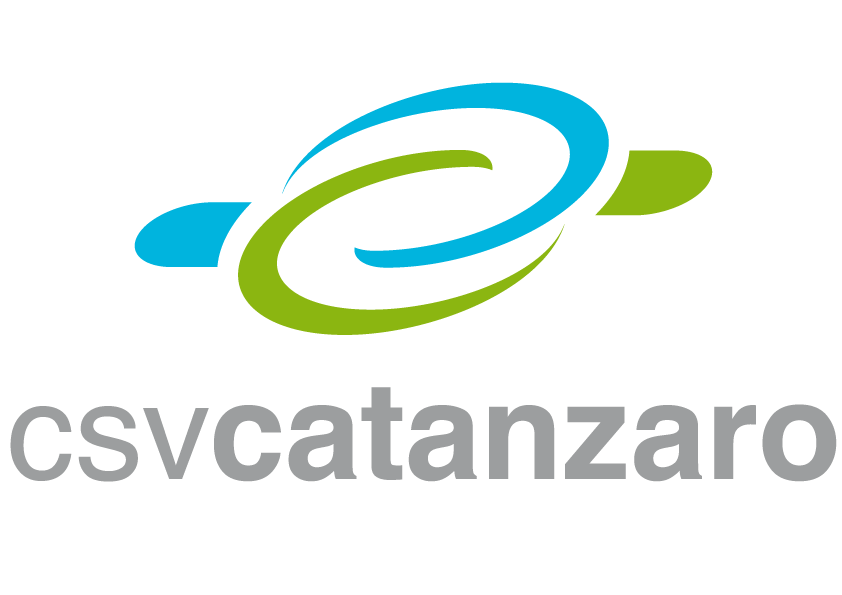 Laboratorio di lingua ingleseCatanzaro, 7 aprile 2016 – ore 17PartecipanteNomeCognomePartecipantePartecipanteData di nascitaLuogo di nascitaPartecipantePartecipanteCodice FiscaleCellularePartecipantePartecipanteIndirizzo e-mail personaleIndirizzo e-mail personalePartecipanteOrganizzazionedi VolontariatoDenominazioneDenominazioneOrganizzazionedi VolontariatoOrganizzazionedi VolontariatoIndirizzoIndirizzoOrganizzazionedi VolontariatoCittà, via, n. civico: Città, via, n. civico: Organizzazionedi VolontariatoTelefonoFaxOrganizzazionedi VolontariatoOrganizzazionedi VolontariatoIndirizzo e-mail dell’organizzazioneIndirizzo e-mail dell’organizzazioneOrganizzazionedi VolontariatoOrganizzazionedi VolontariatoSettore di attività dell’organizzazione:Organizzazionedi VolontariatoCategoria di appartenenza:Categoria di appartenenza:Organizzazionedi Volontariato	Volontario/a	Aspirante volontario/aOrganizzazionedi VolontariatoAnni di esperienza nel volontariato:Organizzazionedi VolontariatoRuolo/attività svolta all’interno dell’organizzazione:Ruolo/attività svolta all’interno dell’organizzazione:Organizzazionedi VolontariatoRispetto alla tua esperienza di volontariato, cosa ti aspetti dal corso?I contenuti proposti ti sembrano coerenti con le tue aspettative?Pensi che le competenze acquisite possano esserti utili anche in altri contesti?